Teacher Leadership Council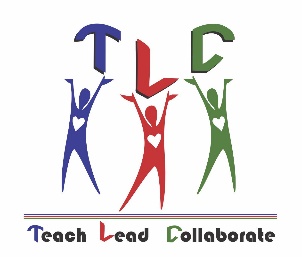 “Teach- Lead- Collaborate”Council Meeting December 13, 20185:00 P.M. Facilities Conference RoomUpcoming Events:Next TLC Board Meeting: January 17, 2019 5:00; Facilities Conference RoomDr. Mullins Visit with TLC- January 17, 2019 ABC Awards January 23,  2019 King Center
2019 Spring Summit Date: February 28, 2019 Teacher Leadership CouncilTeacher Leadership CouncilTeacher Leadership CouncilTeacher Leadership CouncilTeacher Leadership CouncilOverarching Competencies:  Personal Effectiveness-defines new learning based on individual strengths, styles, and leadership passion;                Nurturing credible and trusting communities of lifelong learners.Instructional Leadership Competencies:Facilitating Collaborative Relationships-Reflects on his or her leadership and its impact on colleagues bringing together diverse perspectives and contexts.Association Leadership Competencies:       *        Building Capacity of Others-Helps others discover their greater potential, and envision and achieve unimagined        knowledge and skills, and extends responsibility to others            Overarching Competencies:  Personal Effectiveness-defines new learning based on individual strengths, styles, and leadership passion;                Nurturing credible and trusting communities of lifelong learners.Instructional Leadership Competencies:Facilitating Collaborative Relationships-Reflects on his or her leadership and its impact on colleagues bringing together diverse perspectives and contexts.Association Leadership Competencies:       *        Building Capacity of Others-Helps others discover their greater potential, and envision and achieve unimagined        knowledge and skills, and extends responsibility to others            Overarching Competencies:  Personal Effectiveness-defines new learning based on individual strengths, styles, and leadership passion;                Nurturing credible and trusting communities of lifelong learners.Instructional Leadership Competencies:Facilitating Collaborative Relationships-Reflects on his or her leadership and its impact on colleagues bringing together diverse perspectives and contexts.Association Leadership Competencies:       *        Building Capacity of Others-Helps others discover their greater potential, and envision and achieve unimagined        knowledge and skills, and extends responsibility to others            Overarching Competencies:  Personal Effectiveness-defines new learning based on individual strengths, styles, and leadership passion;                Nurturing credible and trusting communities of lifelong learners.Instructional Leadership Competencies:Facilitating Collaborative Relationships-Reflects on his or her leadership and its impact on colleagues bringing together diverse perspectives and contexts.Association Leadership Competencies:       *        Building Capacity of Others-Helps others discover their greater potential, and envision and achieve unimagined        knowledge and skills, and extends responsibility to others            Overarching Competencies:  Personal Effectiveness-defines new learning based on individual strengths, styles, and leadership passion;                Nurturing credible and trusting communities of lifelong learners.Instructional Leadership Competencies:Facilitating Collaborative Relationships-Reflects on his or her leadership and its impact on colleagues bringing together diverse perspectives and contexts.Association Leadership Competencies:       *        Building Capacity of Others-Helps others discover their greater potential, and envision and achieve unimagined        knowledge and skills, and extends responsibility to others            Main Objective for Today’s Meeting: Plan for Summit and Meeting with Dr. MullinsMain Objective for Today’s Meeting: Plan for Summit and Meeting with Dr. MullinsMain Objective for Today’s Meeting: Plan for Summit and Meeting with Dr. MullinsMain Objective for Today’s Meeting: Plan for Summit and Meeting with Dr. MullinsMain Objective for Today’s Meeting: Plan for Summit and Meeting with Dr. MullinsItemFacilitatorTimeReasonReview minutes from November and accept- (Minutes are on Google Drive)Shruti Raman4 minTo identify items for addressing from previous meeting.Dr. Mullins VisitAll10 min.January 17thABC Awards Lucy HaddockJanice Kershaw10 minReview Ambassador InstructionsTeacher of the Year FinalistKimberly Heming- Meadowlane Int. Melissa Vincent- Ralph Williams ElemAngela Barrons- Challenger 7 ElemMegan McGivney- Madison MiddleShannon Kraeling- Eau Gallie HighCarrie Friday- Southwest Middle SchoolEmployee of the Year FinalistJessica Abreu- Sunrise ElemJeffery Brown- Meadowlane PriCarmen Martin- Gemini ElemJennifer Lumpkin-  Astronaut HighHeather Spinneweber- Rockledge HighTLC SummitChristina DonohueLucy Haddock20 minSpeakers, Invites, Printing, Agenda, Activities, business partner donations, etc. New Teacher Meet Ups Linda Buffum10 minUpdate on program – Replacement for JessicaAdjournLucy Haddock1 minQuestions/closureRookie Teacher of the Year